การประชุมผลงานการวิจัยและวิชาการ นวัตกรรมธุรกิจและการเป็นผู้ประกอบการ พ.ศ. 2560National Conference in Innovative Business and Entrepreneurship 2017(NCIBE-2017)Call for Papersวันอังคารที่ 16 พฤษภาคม 2560 คณะบริหารธุรกิจ มหาวิทยาลัยรังสิต วันสุดท้ายของการรับบทความเพื่อการพิจารณา: 31 มีนาคม 2560เวปไซต์ของงานประชุมวิชาการ: www.thaiejournal.comขอเรียนเชิญนักวิจัยผู้สนใจเข้าร่วมประชุมและนำเสนอบทความวิจัย ในการประชุมผลงานการวิจัยและวิชาการ นวัตกรรมธุรกิจและการเป็นผู้ประกอบการ พ.ศ. 2560 (The National Conference in Innovative Business and Entrepreneurship 2017: ICIBE-2017 ISSN:2465-4876) ในวันอังคารที่ 16 พฤษภาคม 2560 จัดโดย คณะบริหารธุรกิจ มหาวิทยาลัยรังสิต โดยมีวัตถุประสงค์เพื่อให้นักวิจัยและผู้ที่เกี่ยวข้องได้มีโอกาสในการนำเสนอผลงานวิจัยเกี่ยวกับ นวัตกรรมธุรกิจ และการเป็นผู้ประกอบการ และหัวข้ออื่นๆ ที่เกี่ยวข้องหัวข้อ: หัวข้อของงานวิจัยอาจประกอบด้วย การจัดการการเป็นผู้ประกอบการ นวัตกรรมธุรกิจ การจัดการธุรกิจ การจัดการการตลาด การจัดการการเงิน การลงทุนและการจัดกลุ่มสินทรัพย์ลงทุน การจัดการการขนส่ง บรรษัทภิบาล จริยธรรมธุรกิจและความรับผิดของต่อสังคม การบริหารในภาวะวิกฤต และการจัดการความเสี่ยงรูปแบบการส่งผลงานเข้าร่วมการประชุมผลงานการวิจัยและวิชาการ :ขนาดกระดาษ : ขนาด A4 พิมพ์แบบแนวตั้ง โดยรูปแบบฟอนต์ที่กำหนด คือ Angsana New ขนาด 16 Point  ระยะขอบ : ด้านบน 1นิ้ว/2.54 ซม. ด้านล่าง 1นิ้ว/2.54 ซม.    ด้านซ้าย 1.25 นิ้ว/3.17 ซม.    ด้านขวา 1.25 นิ้ว/3.17 ซม.จำนวนหน้าต้นฉบับ : ความยาว 10-12 หน้ากระดาษ A4การส่งบทความวิจัยเพื่อการพิจารณา: ผู้วิจัยสามารถนำส่งบทความวิจัยในรูปแบบของไฟล์ Word ก่อนวันที่ 31 มีนาคม 2560 ทาง www.thaiejournal.com เพื่อส่งให้แก่กองบรรณาธิการจัดทำรายงานการประชุม และคณะกรรมการจัดการประชุมเพื่อพิจารณา ค่าใช้จ่ายในการพิจารณาบทความและค่าลงทะเบียน 2,000 บาท หากต้องการข้อมูลเพิ่มเติม กรุณาติดต่อคณะกรรมการฯการชำระเงินค่าลงทะเบียนในการส่งผลงานเข้าร่วมการประชุมผลงานการวิจัยและวิชาการ : ชื่อบัญชี : มหาวิทยาลัยรังสิต คณะบริหารธุรกิจเลขที่บัญชี : 020-009406-8  ธนาคารกรุงเทพ สาขามหาวิทยาลัยรังสิตกำหนดการ:31 มีนาคม 2560		หมดเขตส่งบทความ 10 เมษายน 2560		การตอบรับ หรือปฏิเสธ บทความ31 มีนาคม 2560 		หมดเขตลงทะเบียน30 เมษายน 2560		หมดเขตส่งบทความฉบับสมบูรณ์16 พฤษภาคม 2560	วันนำเสนอบทความที่ปรึกษาคณะกรรมการจัดการประชุม:ดร.อาทิตย์ อุไรรัตน์				อธิการบดี มหาวิทยาลัยรังสิตผู้ช่วยศาสตราจรย์ ดร.นเรฏฐ์ พันธราธร		รองอธิการบดีฝ่ายวิชาการ มหาวิทยาลัยรังสิตรองศาสตราจารย์ ดร.ชาติชาย ตระกูลรังสิ		ผู้ช่วยอธิการบดีฝ่ายวิชาการ มหาวิทยาลัยรังสิตคณะกรรมการจัดการประชุม (กองบรรณาธิการจัดทำรายงานการประชุม):ประธานคณะกรรมการจัดการประชุม (ประธานกองบรรณาธิการ): 	ผู้ช่วยศาสตราจารย์ ดร.รุจาภา แพ่งเกษร		มหาวิทยาลัยรังสิตคณะกรรมการจัดการประชุม (กองบรรณาธิการ):รองศาสตราจารย์ วิไลวรรณ ทองประยูร		มหาวิทยาลัยรามคำแหงรองศาสตราจารย์ พูนศักดิ์  แสงสันต์		มหาวิทยาลัยรามคำแหงดร.วิไลพรรณ ตาริชกุล				มหาวิทยาลัยรามคำแหงผู้ช่วยศาสตราจารย์ ดร.เอกชัย อภิศักดิ์กุล		มหาวิทยาลัยหอการค้าไทย Jeff Wongchoti, Ph.D.				Massey University, New Zealandดร.กฤษดา เชียรวัฒนสุข				มหาวิทยาลัยเทคโนโลยีราชมงคลธัญบุรีดร.ทัศนะ บุญขวัญ				มหาวิทยาลัยหอการค้าไทยดร.พีรพงษ์ ฟูศิริ					มหาวิทยาลัยหอการค้าไทยผู้ช่วยศาสตราจารย์ ดร.วรรณรพี บานชื่นวิจิตร	มหาวิทยาลัยหอการค้าไทยดร.สุทธาวรรณ จีรพันธ์				มหาวิทยาลัยหอการค้าไทยดร.ภูษิต วงศ์หล่อสายชล				มหาวิทยาลัยหอการค้าไทยดร.ณัฐพันธ์ บัววราภรณ์				มหาวิทยาลัยหอการค้าไทยผู้ช่วยศาสตราจารย์ ดร.พัฒน์ พิสิษฐเกษม		มหาวิทยาลัยรังสิตผู้ช่วยศาสตราจารย์ ดร.รุจาภา แพ่งเกษร		มหาวิทยาลัยรังสิตดร.ณกมล จันทร์สม				มหาวิทยาลัยรังสิตดร.สุมาลี สว่าง					มหาวิทยาลัยรังสิตดร.นพปฏล สุวรรณทรัพย์			มหาวิทยาลัยรังสิตดร.ปิยภรณ์ ชูชีพ					มหาวิทยาลัยรังสิตว่าที่ร้อยตรี ดร.ภูริพัฒน์ ชาญกิจ			มหาวิทยาลัยสุโขทัยธรรมาธิราชคณะกรรมการประสานงาน:ประธานการประชุมกลุ่มย่อย:กำหนดการ:9.00 – 9.30 น.		ลงทะเบียน9.30 – 9.45 น.		พิธีกรแนะนำ Keynote Speaker 9.45 – 10.15 น.		Keynote Speaker: ผู้ช่วยศาสตราจารย์ ดร.รุจาภา แพ่งเกษร คณบดีคณะบริหารธุรกิจ			มหาวิทยาลัยรังสิต10.15 – 10.30 น.		พักรับประทานอาหารว่าง10.30 – 12.00 น.		ประชุมกลุ่มย่อย12.00 – 13.30 น.		พักรับประทานอาหาร ตามอัธยาศัย13.30 – 15.30 น.		ประชุมกลุ่มย่อย15.30 – 16.00 น.		พิธิปิด และมอบประกาศนียบัตรแก่ผู้เข้าร่วมนำเสนอผลงานวันจัดงานประชุม: 	16 พฤษภาคม 2560สถานที่: 		อาคาร 2 ชั้น 3 มหาวิทยาลัยรังสิต แผนที่:			http://www2.rsu.ac.th/info/rsu-directions#01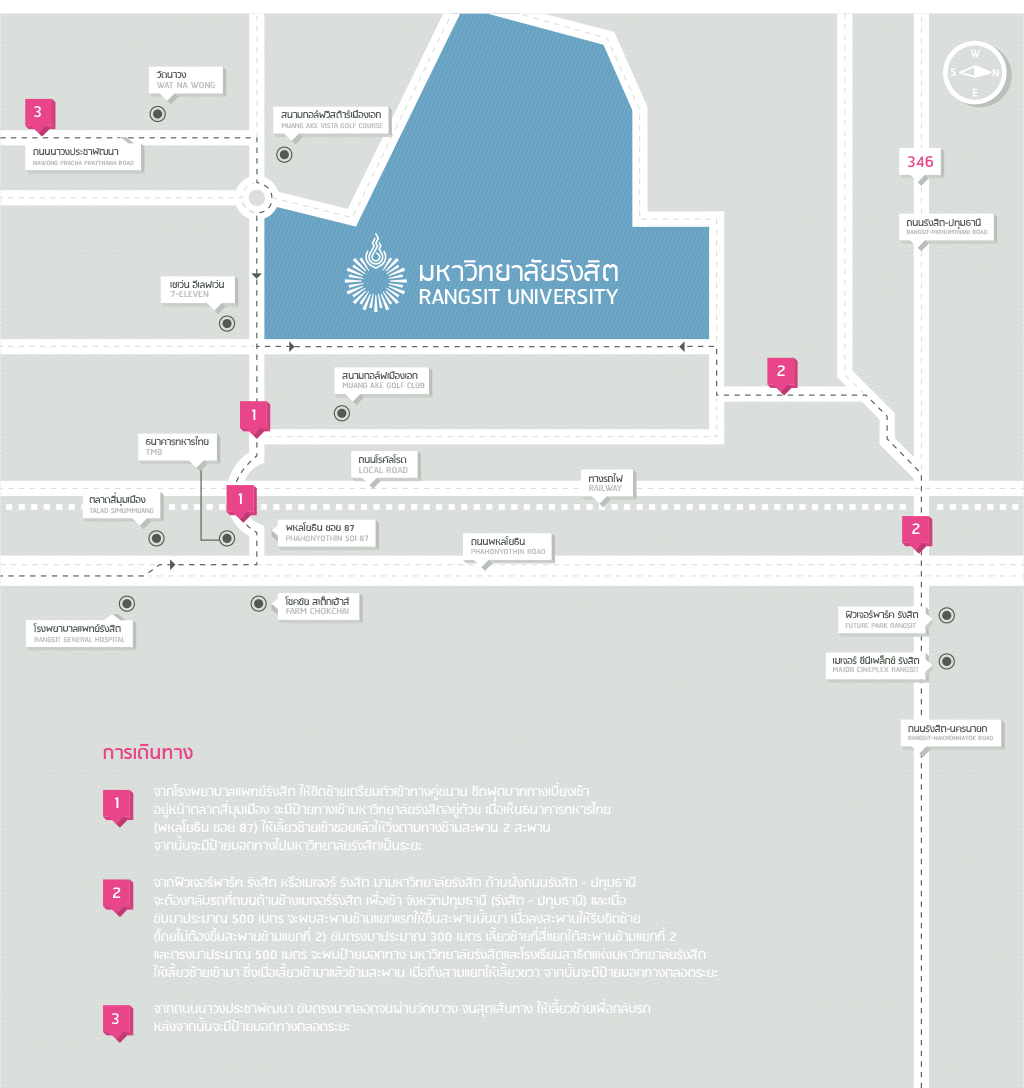 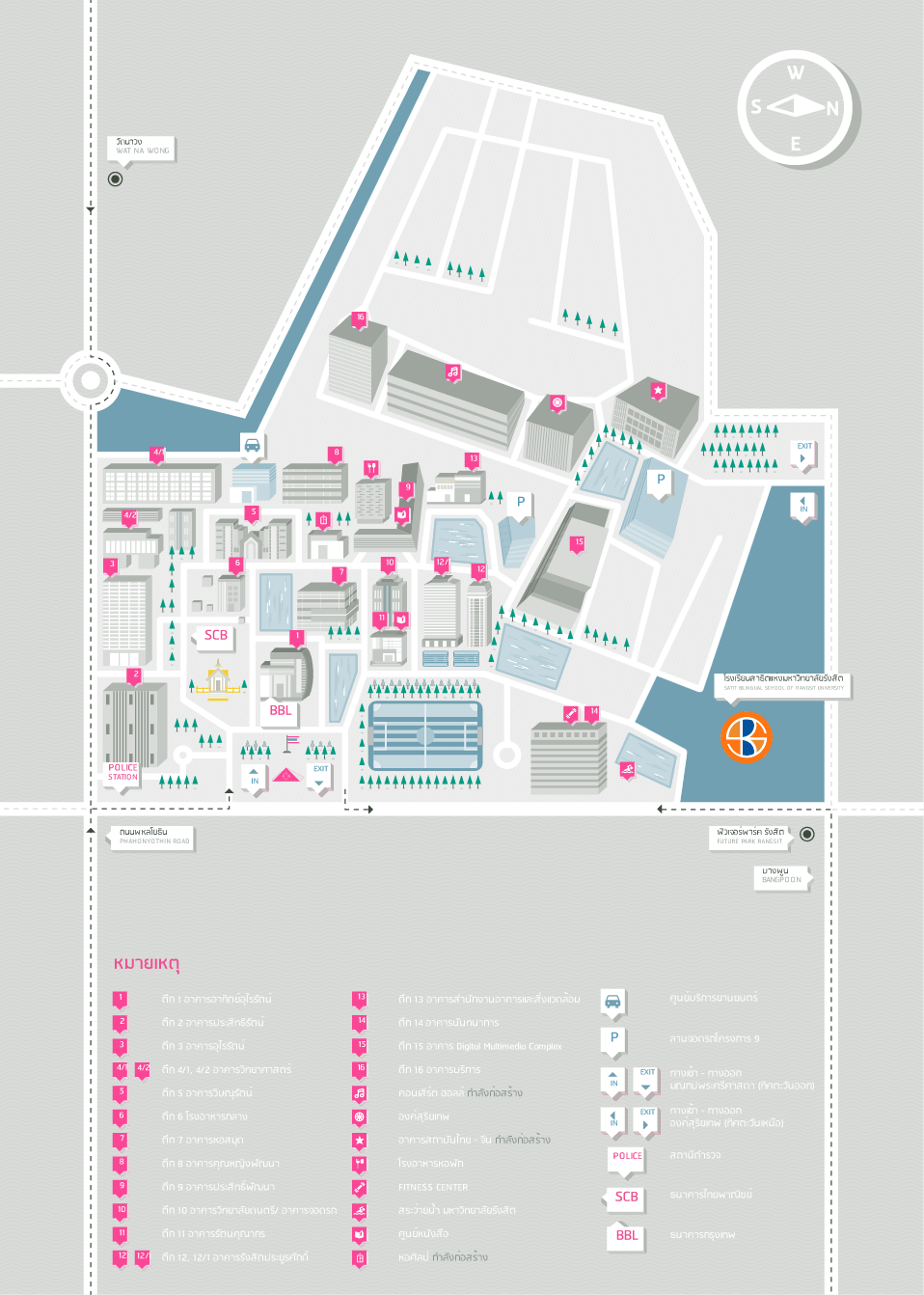 การนำเสนอผลงาน: ผู้เข้าร่วมนำเสนอผลงาน กรุณานำคอมพิวเตอร์ แทปเล็ต หรืออุปกรณ์ในการนำเสนอมาด้วยตนเอง หากมีเอกสารแจกแก่ผู้เข้าร่วมประชุมเพิ่มเติม สามารถนำมาแจกได้ในวันประชุมดร.กิตติพันธ์ คงสวัสดิ์เกียรติดร.กุลบุตร โกเมนกุลดร.นพปฎล สุวรรณทรัพย์ดร.เฉลิมพร เย็นเยือกดร.พัชร์หทัย จารุทวีผลนุกูลอาจารย์กิจติวัฒน์ รัตนมณีอาจารย์รัตชพงษ์ เขียวพันธุ์ผู้ช่วยศาสตราจารย์ สมหมาย จงจิตรนันท์อาจารย์อำพร พัวประดิษฐ์อาจรย์ทวีพัฒน์ มุสิกะปานดร.บุษกริน นิติวงศ์ดร.กฤษฎา มูฮัมหมัดอาจารย์อภิราม ทัฬหวิรุฬห์วงศ์อาจารย์ชนะเกียรติ สมานบุตรดร.นวลอนงค์ พันธ์มณีอาจารย์มานิตา มะลิวัลย์ดร.นริศรา ภาควิธีดร.ปริญญ์ ศุกรีเขตรอาจารย์ลัดดาวรรณ์ มัณยานนท์อาจารย์พิษณุ สมบูรณ์อาจารย์สมิตา กลิ่นพงศ์ผู้ช่วยศาสตราจารย์ ประไพศรี ธรรมวิริยะวงศ์อาจารย์ณัฏฐยศ สุริยเสนีย์อาจารย์เนตรทิพย์ สุรศิริกุลดร.วีรศักดิ์ ประเสริฐชูวงศ์ดร.ปาจรีย์ เหลี่ยงประดิษฐ์ผู้ช่วยศาสตราจารย์ ดร.รุจาภา แพ่งเกษรผู้ช่วยศาสตราจารย์ ดร.วิภาดา คุปตานนท์ผู้ช่วยศาสตราจารย์ ดร.พัฒน์ พิสิษฐเกษมดร.ณกมล จันทร์สม